Mnoge glasove slišimo v svojem življenju. Mnogi nam pravijo, kaj moramo storiti. Toda odločilno za nas kristjane je, da prisluhnemo našemu notranjemu glasu vesti, ki nas neprestano spodbuja k dobremu in svari pred slabim.Vprašajmo se ali dovolj prisluhnemo svoji vesti in poskušamo po njej usmerjati svoje življenje? Kristus govori o izgubi zemeljskega življenja. Pa tudi o pridobitvi večnega življenja, ki presega vsako ceno zemeljskih vrednot.                                                                  Odgovarja:    Franc Kraner, žpk – sodelavec, tel.: 051685734, 02 8720173, e-mail: franc.kraner@rkc.si.                                                                                                                                  Naročniki mašnih namenov se strinjajo z objavo v tiskanih oznanilih in oznanilih na spletu ter oglasni deski.OznanilaČRNEČE – Sv. Jakob St., Sv. Andrej; Sv. Križ36. teden 2020OznanilaČRNEČE – Sv. Jakob St., Sv. Andrej; Sv. Križ36. teden 2020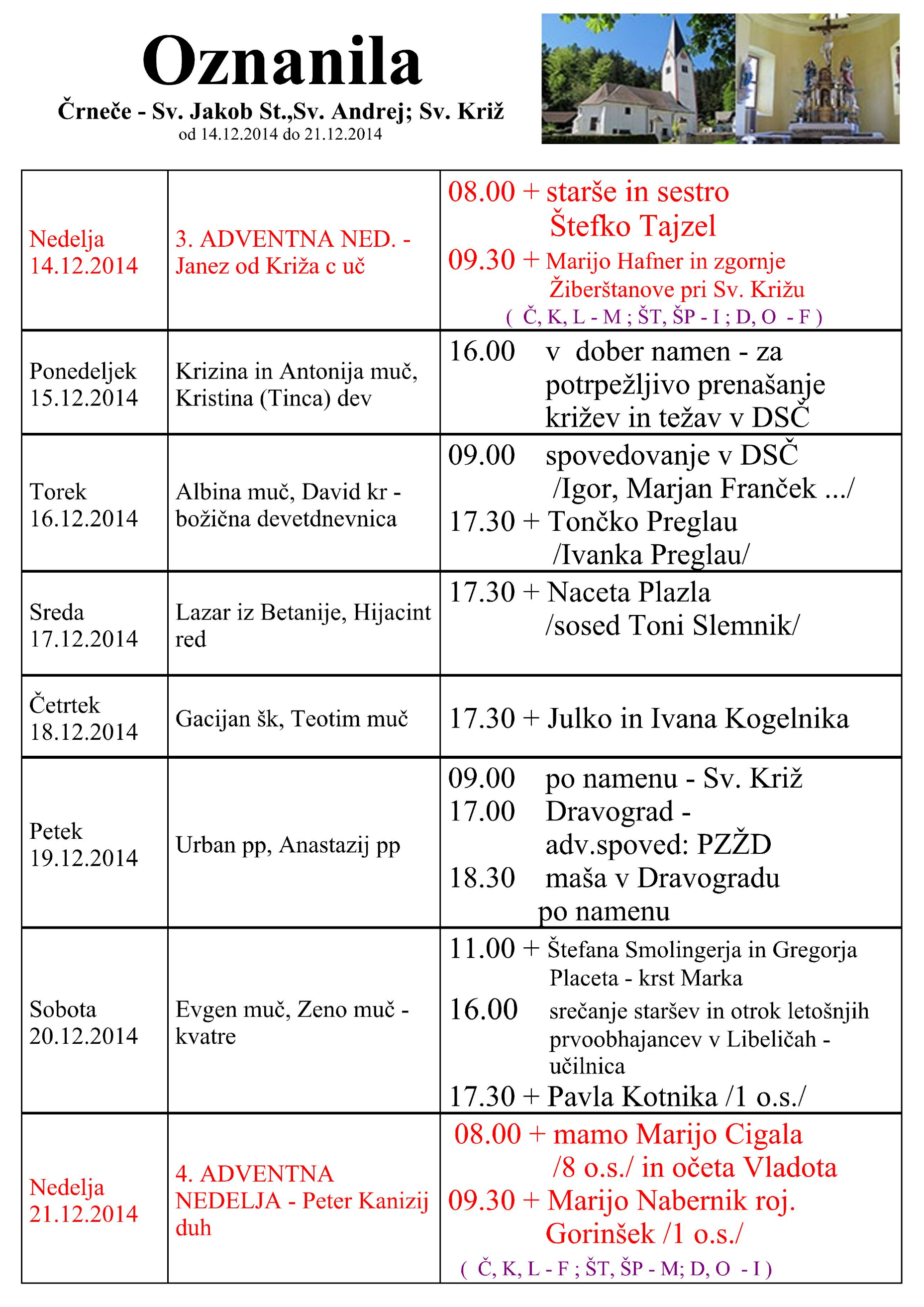 NEDELJA     30. avgust22. nedelja med letomFeliks (Srečko), mučenec08:00  + Marico Pečoler /3 o.s./ in                 spomin na Marijo Grilc11:00  + Katarino Lipovnik/druž. Haule-Štr/                                                           v LibeličahPONEDELJEK     31. avgustNikodem, Jezusov učenec18:00  + po namenu ž. R/KTOREK     1. septemberEgidij /Tilen, opatBrezjanska Mati Božja18:00  + po namenu ž. R/KSREDA     2. septemberMarjeta, device, mučenkaAntonin, mučenec09:30     rekolekcija v Črnečah             po namenu ž. R/KČETRTEK     3. septemberGregor Veliki, pp., cer. uč.17:00  + očeta Ivana Vernekarja /5 o.s/                                                             v LibeličahPETEK     4. septemberRozalija Siciljska, deviceMojzes, prerokprvi petek09:00   + Hildo in Miroslava Časa in                 + Tovšakove pri Sv. Križu                    prvi petekSOBOTA     5. septemberMati Terezija, redovnicaViktorin Asiški, mučenec11:00       krst Lili in Tonija v Libeličah NEDELJA     6. september23. nedelja med letom -      angelska nedlja      Zaharija08:00  + očeta Jakoba Goljata                /druž. Makshofer/11:00  + Marico Rebernik   /druž. Rakovnik                                         in Završnik/  v Libeličah